Р Е Ш Е Н И ЕОт 30.08.2017 № 273г. АткарскОб утверждении проекта решения Совета депутатов муниципального образования город Аткарск «О внесении изменений и дополнений в Устав муниципального образования город Аткарск Аткарского муниципального района Саратовской области»В целях приведения Устава муниципального образования город Аткарск Аткарского муниципального района Саратовской области в соответствие с Федеральным законом от 6 октября . №131-ФЗ «Об общих принципах организации местного самоуправления в Российской Федерации» Совет депутатов муниципального образования город Аткарск Аткарского муниципального района Саратовской области РЕШИЛ:1. Утвердить проект решения Совета депутатов муниципального образования город Аткарск «О внесении изменений и дополнений в Устав муниципального образования город Аткарск Аткарского муниципального района Саратовской области» согласно приложению.2. Опубликовать настоящее решение в газете «Аткарская газета».3. Контроль за исполнением настоящего решения оставляю за собой.Глава муниципальногообразования город Аткарск 		                              С.Г. Владимиров                                                                                            Приложение к решению Совета депутатов муниципального образования город Аткарск Аткарского муниципального района Саратовской области от  30.08.2017 года № 273ПРОЕКТ РЕШЕНИЯ СОВЕТА ДЕПУТАТОВО внесении изменений и дополнений в  Устав муниципального образования город Аткарск Аткарского муниципального района Саратовской области В соответствии с Федеральным законом от 6 октября 2003 г. №131-ФЗ «Об общих принципах организации местного самоуправления в Российской Федерации» Совет депутатов муниципального образования город Аткарск Аткарского муниципального района Саратовской области РЕШИЛ:1. Внести в Устав муниципального образования город Аткарск Аткарского муниципального района Саратовской области, принятый  решением Совета депутатов муниципального образования город Аткарск Аткарского муниципального района Саратовской области от  02.12.2005 № 8  (с изменениями от 13.06.2017 года № 261 «О внесении изменений и дополнений в Устав муниципального образования город Аткарск Аткарского муниципального района Саратовской области») следующие изменения:1.1.Часть 1 статьи 3 «Вопросы местного значения городского поселения» дополнить пунктом 4.1 следующего содержания:«4.1) осуществление в ценовых зонах теплоснабжения муниципального контроля за выполнением единой теплоснабжающей организацией мероприятий по строительству, реконструкции и (или) модернизации объектов теплоснабжения, необходимых для развития, повышения надежности и энергетической эффективности системы теплоснабжения и определенных для нее в схеме теплоснабжения в пределах полномочий, установленных Федеральным законом «О теплоснабжении»;».1.2. Часть 1 статьи 4 «Права органов местного самоуправления муниципального образования на решение вопросов, не отнесённых к вопросам местного значения поселений» дополнить пунктом 14 следующего содержания:«14) оказание содействия развитию физической культуры и спорта инвалидов, лиц с ограниченными возможностями здоровья, адаптивной физической культуры и адаптивного спорта.».1.3. Часть 5 статьи 25 «Статус депутата Совета депутатов муниципального образования город Аткарск» изложить в новой редакции следующего содержания:«5. Депутаты информируют избирателей о своей деятельности во время встреч с ними, а также через средства массовой информации.Встречи депутата с избирателями проводятся в помещениях, специально отведенных местах, а также на внутридворовых территориях при условии, что их проведение не повлечет за собой нарушение функционирования объектов жизнеобеспечения, транспортной или социальной инфраструктуры, связи, создание помех движению пешеходов и (или) транспортных средств либо доступу граждан к жилым помещениям или объектам транспортной или социальной инфраструктуры. Уведомление органов исполнительной власти субъекта Российской Федерации или органов местного самоуправления о таких встречах не требуется. При этом депутат вправе предварительно проинформировать указанные органы о дате и времени их проведения.».1.4. Статью 32 «Досрочное прекращение полномочий главы муниципального образования» дополнить частью 5 следующего содержания:«5. В случае досрочного прекращения полномочий главы муниципального образования выборы главы муниципального образования, избираемого на муниципальных выборах, проводятся в сроки, установленные Федеральным законом от 12 июня 2002 года № 67-ФЗ «Об основных гарантиях избирательных прав и права на участие в референдуме граждан Российской Федерации».».1.6. Часть 6 статьи 40 «Порядок принятия Устава муниципального образования, внесения изменений в настоящий Устав» изложить в новой редакции:«6. Изменения и дополнения, внесенные в Устав и изменяющие структуру органов местного самоуправления, разграничение полномочий между органами местного самоуправления (за исключением случаев приведения устава муниципального образования в соответствие с федеральными законами, а также изменения полномочий, срока полномочий, порядка избрания выборных должностных лиц местного самоуправления), вступают в силу после истечения срока полномочий представительного органа муниципального образования, принявшего муниципальный правовой акт о внесении указанных изменений и дополнений в Устав.Изменения и  дополнения, внесенные в устав муниципального образования и предусматривающие создание контрольно-счетного органа муниципального образования, вступают в силу в порядке, предусмотренном частью 5 настоящей статьи.».1.7. Статью 40 «Порядок принятия Устава муниципального образования, внесения изменений в настоящий Устав» дополнить частью 7 следующего содержания:«7. Изменения и дополнения в Устав вносятся муниципальным правовым актом, который может оформляться:1) решением представительного органа (схода граждан) муниципального образования, подписанным его председателем и главой муниципального образования либо единолично главой муниципального образования, исполняющим полномочия председателя представительного органа (схода граждан) муниципального образования;2) отдельным нормативным правовым актом, принятым представительным органом (сходом граждан) и подписанным главой муниципального образования. В этом случае на данном правовом акте проставляются реквизиты решения представительного органа (схода граждан) о его принятии. Включение в такое решение представительного органа (схода граждан) переходных положений и (или) норм о вступлении в силу изменений и дополнений, вносимых в устав муниципального образования, не допускается.».1.8. Статью 40 «Порядок принятия Устава муниципального образования, внесения изменений в настоящий Устав» дополнить частью 8 следующего содержания:«8. Изложение Устава в новой редакции муниципальным правовым актом о внесении изменений и дополнений в Устав не допускается. В этом случае принимается новый устав муниципального образования, а ранее действующий устав муниципального образования и муниципальные правовые акты о внесении в него изменений и дополнений признаются утратившими силу со дня вступления в силу нового устава муниципального образования.».2. Настоящее решение вступает в силу после государственной регистрации и официального  опубликования.3. Направить настоящее решение на государственную регистрацию, после которой оно подлежит официальному опубликованию. 4. Контроль за исполнением настоящего решения оставляю за собой.Глава муниципальногообразования город Аткарск 		                               С.Г. Владимиров 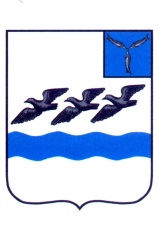 САРАТОВСКАЯ ОБЛАСТЬАТКАРСКИЙ МУНИЦИПАЛЬНЫЙ РАЙОНМУНИЦИПАЛЬНОЕ ОБРАЗОВАНИЕ ГОРОД АТКАРСКСОВЕТ ДЕПУТАТОВ ТРЕТЬЕГО СОЗЫВАПятьдесят четвертое заседание